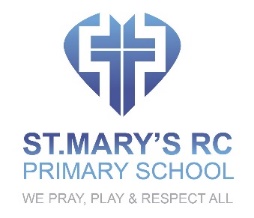 Accessibility PlanAt St Mary’s RC Primary School our values reflect our commitment to a school where there are high expectations of everyone. Children are provided with high quality learning opportunities so that each child attains and achieves all that they are able to. Everyone in our school is important and included. We promote an ethos of care and trust where every member of our school community feels that they truly belong and are valued. We work hard to ensure there are no invisible children here, recognising everyone’s uniqueness and success. We recognise learning in all its forms and are committed to nurturing lifelong learners. We are a safe school, committed to improving children's confidence and self-esteem. We know that safe and happy children achieve.  This Accessibility Plan is drawn up in compliance with current legislation and requirements as specified in Schedule 10, relating to Disability, of the Equality Act 2010. School Governors are accountable for ensuring the implementation, review and reporting of progress of the Accessibility Plan over a prescribed period. The Equality Act 2010 replaced all existing equality legislation, including the Disability Discrimination Act. The effect of the law is the same as in the past, meaning that “schools cannot unlawfully discriminate against pupils because of sex, race, disability, religion or belief and sexual orientation”. According to the Equality Act 2010 a person has a disability if:- He or she has a physical or mental impairment, and The impairment has a substantial and long-term adverse effect on his or her ability to carry out normal day-to-day activities. We understand that the Local Authority will monitor the school’s activity under the Equality Act 2010 (and in particular Schedule 10 regarding Accessibility) and will advise upon the compliance with that duty. Objectives St Mary’s RC Primary School is committed to providing an environment that enables full curriculum access that values and includes all pupils, staff, parents and visitors regardless of their education, physical, sensory, social, spiritual, emotional and cultural needs. We are committed to taking positive action in the spirit of the Equality Act 2010 with regard to disability and to developing a culture of inclusion, support and awareness within the school. The school recognises and values parent’s knowledge of their child’s disability and its effect on their ability to carry out everyday activities and respects the parent’s and child’s right to confidentiality. The St Mary’s RC Primary School Accessibility Plan shows how access is to be improved for disabled pupils, staff and visitors to the school within a given timeframe and anticipating the need to make reasonable adjustments to accommodate their needs where practicable.	 The Accessibility Plan contains relevant and timely actions to:- Increase access to the curriculum for pupils with a physical disability and/or sensory impairments, expanding the curriculum as necessary to ensure that pupils with a disability are as equally prepared for life as the able-bodied pupils; (If a school fails to do this they are in breach of their duties under the Equalities Act 2010); this covers teaching and learning and the wider curriculum of the school such as participation in after-school clubs, leisure and cultural activities or schools visits – it also covers the provision of specialist or auxiliary aids and equipment, which may assist these pupils in accessing the curriculum within a reasonable timeframe; Improve and maintain access to the physical environment of the school, adding specialist facilities as necessary – this covers improvements to the physical environment of the school and physical aids to access education within a reasonable timeframe; Improve the delivery of written information to pupils, staff, parents and visitors with disabilities; examples might include hand-outs, timetables, textbooks and information about the school and school events; the information should be made available in various preferred formats within a reasonable timeframe. The schools Accessibility Plan relates to the key aspects of physical environment, curriculum and written information. Whole school training will recognise the need to continue raising awareness for staff and governors on equality issues with reference to the Equality Act 2010. The Accessibility Plan for physical accessibility relates to the Access Audit of the School, which remains the responsibility of the governing body. It may not be feasible to undertake all of the works during the life of this accessibility plan and therefore some items will roll forward into subsequent plans. An accessibility audit will be completed by the school prior to the end of each period covering this plan in order to inform the development of a new Accessibility Plan for the ongoing period. The Accessibility Plan will be published on the school website. The Accessibility Plan will be monitored through the Full Governing Body (FGB). The Accessibility Plan may be monitored by Ofsted during inspection processes in relation to Schedule 10 of the Equality Act 2010. It is a requirement that the school’s accessibility plan is resourced, implemented, reviewed and revised as necessary and reported on annually. Attached is a set of action plans showing how the school will address the priorities identified in the plan. The priorities for the Accessibility Plan for our school were identified by: The Governing Body Senior Leadership TeamBusiness ManagerA plan of the school buildings is kept in the school office with this plan. Date:               21 June 2021Review Date:  21 June 2024 Physical access audit and plan Physical access audit and plan Physical access audit and plan Physical access audit and plan Physical access audit and plan Item Issue Yes No N/A Action 1 Is furniture and equipment selected, adjusted and located appropriately?  X2 Are pathways and routes logical and well signed? XRequire signage for EYFS3 Do you have emergency and evacuation procedures to alert all students?  X4 Is appropriate furniture and equipment provided to meet the needs of individual students?  X5 Do furniture layouts allow easy movement for students with disabilities?  X6 Are quiet rooms/calming rooms available to children who need this facility?  X7 Are car parking spaces reserved for disabled people near the main entrance? X8 Are there any barriers to easy movement around the site and to the main entrance?   X9 Are steps needed for access to the main entrance?  X10 Do all steps have contrasting edging? XTo arrange for contrasting tape/paint to steps and internal stairs.11 If there are steps, is a ramp provided to access the main entrance? XItem Issue Yes Yes No No N/AAction 12 Is there a continuous handrail on each ramp and stair flight and landing. XX13 Is it possible for a wheelchair user to get through the principal door unaided? XX14 If no, is an alternative wheelchair accessible entrance provided? X 15 Is there a lobby at the principal entrance, if so, is it possible for a wheelchair user to negotiate the doors? XXThe 1st internal door has a key code entry and door push at high level on exit.  This would disadvantage adult wheelchair users.  16 Do all internal doors allow a wheelchair user to get through unaided? XXThe 1st internal door has a key code entry and door push at high level on exit.  This would disadvantage adult wheelchair users.  17 Do all the corridors have a clear, unobstructed width of 1.2m? XX18 Does each corridor/block/building have a wheelchair accessible toilet? XX19 Does the relevant block have accessible changing rooms? XX20 If a floor is on more than one level, do the internal steps/stairs have contrast colour edgings?  X X To arrange for contrasting tape/paint to steps and internal stairs.Item Issue Yes Yes No N/A 21 Does the building have a lift that can be used by wheelchair user to allow access to different  X X22 Is there a continuous handrail on each internal stair flight? X23 Do you have any other sort of mechanical means provided to move between floors? If yes, please state what type. X24 Is it possible for a wheelchair user to use all the fire exits from the areas to which they have access? XThere is a Call Point at the top of both staircases.The Fire Strategy Plan provides for this25 Are non-visual guides used to assist people to use the buildings? XTo be considered when and where necessary should the requirement arise26 Could any of the décor be confusing or disorientating for students with disabilities? X27 Do emergency alarm systems cater for those with hearing impairment? (e.g. flashing light) XTo be considered when and where necessary should the requirement arise28 Is a hearing induction loop available (either fixed or portable) in the school? XTo be considered when and where necessary should the requirement ariseLearning access and audit Learning access and audit Item Issue Yes Yes No N/A Action 29Do you provide disability awareness training to enable all staff to understand and recognise disability issues? XXStaff are supported to manage individual needs. 30Do you have arrangements for teachers and teaching assistants to have the necessary training to teach and support children and young people with disabilities if required? XStaff are supported to manage individual needs. 31Do all staff seek to remove all barriers to learning and participation? X 32Is teaching appropriately differentiated to meet individual needs so that children and young people make good progress? X33Are all children and young people encouraged to take part in music, drama and physical activities? XItem Issue Yes No N/A Action 34Do staff provide alternative ways of giving access to experience or understanding for children and young people with disabilities who cannot engage in particular activities, for example, some forms of exercise in physical education?   X All students participate in PE lessons in some active form and are offered alternative more suitable ways of keeping active and healthy based on individual need. 35Do all staff recognise, understand and allow for the additional planning and effort necessary for children and young people with disabilities to be fully included in the curriculum?  X 36Are all staff encouraged to recognise and allow for the additional time required by some students with disabilities to use equipment in practical work?  X 37Do you provide access to appropriate technology for those with disabilities?  X Specific assessments to be carried out based on individual needs. Information access and audit plan Information access and audit plan Item Issue Yes Yes No N/A Action 38Do you have arrangements to provide information in simple language, symbols, large print, on audiotape or in Braille for students and prospective students who may have difficulty with standard forms of printed information? X Specific assessments are based on individual need. 39Do you have the facilities such as ICT to produce written information in different formats? X 40Do you ensure that information is available to staff, students and parents in a way that is user friendly for all people with disabilities? X 